Základní škola a Základní umělecká škola Líbeznice, příspěvková organizace 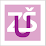 Žádost o uvolnění z vyučování předmětu tělesná výchovaŽádám o úplné nebo částečné uvolnění žáka z předmětu tělesná výchova ze zdravotních důvodů na základě vyjádření lékaře.Jméno a příjmení……………………………….datum narození……………..   …. třída………..Datum: …………….				…………………………………						           podpis zákonného zástupceDOPORUČENÍ LÉKAŘEVe smyslu §67 odst.2 zákona č. 561/2004 (školský zákon) doporučuji:úplné uvolnění *) z vyučování tělesné výchovyčástečné uvolnění *) z vyučování tělesné výchovydoporučuji pouze: normální tělocvik s vynechánímcviků přetěžující páteřběhů, skoků, doskoků, pochodových cvičenícviků zvyšujících nitrolební tlakplaváníostatní ………………………………………………………………………na období …………………………………………………………V ……………………….. dne ……………………………………….K žádosti je možné přiložit i lékařskou zprávu*) nehodící škrtněte							razítko a podpis lékařeČástečné uvolnění z Tv znamená, že žáci navštěvují běžné hodiny Tv a s výjimkou zakázaných cvičení se plně účastní výuky. Jsou z Tv klasifikováni.Úplné uvolnění z Tv znamená, že žáci v hodinách Tv necvičí a nejsou z Tv klasifikováni, na vysvědčení mají uvedeno uvolněn. Je-li vyučovací hodina Tv zařazena v rozvrhu hodin na první vyučovací hodinu, začíná v tento den pro žáka vyučování až další vyučovací hodinou. Je-li vyučovací hodina Tv zařazena v rozvrhu hodin jako poslední, končí v tento den pro žáka vyučování již předchozí vyučovací hodinou. Pokud je vyučovací hodina Tv zařazena v rozvrhu mezi výukou ostatních předmětů, o náhradní výuce rozhodne ředitel školy.Souhlasím - nesouhlasím			PhDr. František Grunt, ředitel školyDatum: ………………………….